Integrovaná střední škola technická Mělník, příspěvková organizacese sídlem K Učilišti 2566, 276 01 Mělník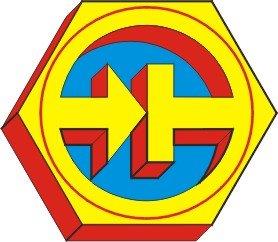 IZO: 000640930, IČ: 00640930, DIČ: CZ00640930Tel. č.: 315627267, 315627234, ID DS: fsdxh7kŽádost o povolení pozdního příchodu na výukuŽádám o pravidelné uvolnění z teoretické výuky/odborného výcviku (nehodící se škrtněte) z důvodu nevyhovujícího dopravního spojení.Příjmení a jméno žáka/žákyně: .................................................................................................Jméno a příjmení zákonného zástupce (v případě nezletilého žáka): ………………………… Školní rok: ………............... Ročník:  .........................  Obor: ..................................................Bydliště:  ....................................................................................................................................Čas odjezdu dopravního prostředku z místa bydliště před požadovaným spojem: …………...Čas odjezdu dopravního prostředku z místa bydliště požadovaného spoje: …………………..Čas příjezdu na Mělník a místo příjezdu: 	……………………………………………………Čas potřebný z místa příjezdu do ISŠT:	………………..Skutečný příchod do ISŠT:			………………..V ………………………. dne ……………….……………………………………….			………………………………….podpis žáka/žákyně						podpis zákonného zástupce								(v případě nezletilého žáka)Vyjádření ředitele školy/zástupce ředitel pro OVSchváleno (povoleno) ředitelem školy/zástupcem ředitele školy pro OVdne: ……………………… s platností od : …………………. podpis: ………………………..Zamítnuto (nepovoleno) ředitelem školy/zástupcem ředitele školy pro OVdne: ……………………… důvod: ……………………………………………………………..……………………………………………………………… podpis …………………………..